Қостанай облысы әкімдігінің білім басқармасы«Қостанай қызмет көрсету саласының колледжі» КМҚККГКП «Костанайский колледж  сферы обслуживания» Управления образования акимата Костанайской областиПоурочный планУрок № 51.Наименование дисциплины  Математика2. Подготовил    Кусеубаева Жанар Абилкасовна3. Дата проведения: 10.10.2020 г.4. Тема урока: Понятие многогранников. Правильные многогранники.5.  Общие сведения5.1 Курс, группа_II курс, группа СКД-195.2. Тип урока: Изучение нового материала5.3 Цели урока: Образовательная: Ввести понятие правильного многогранника. Сформировать у студентов представление объемных фигур в пространстве. Рассмотреть виды , элементы многогранников,  познакомить с историей возникновения и развития теории многогранников.Развивающая:  Развить логическое  и абстрактное мышление, умение выделять главное, анализировать, планировать свою деятельность. Развить интерес к изучению темы и желание применять приобретенные знания и умения при решении задач.Воспитательная:  Воспитать волю и настойчивость в достижении поставленной цели, решительности, взаимовыручку.5.3.1 Перечень умений, которыми овладеют обучающиеся в процессе учебного занятия: Умение находить и самостоятельно использовать информацию, анализировать ситуацию, адаптироваться к новым ситуациям, ставить проблемы и принимать решения, работать в команде, отвечать за качество своей работы, организовывать рабочее время.6. Оснащение занятия- техническое оснащение, материалы: интерактивная доска, проектор.- УМО: презентация , карточки, демонстрационные модели правильных многогранников, раздаточный материал (карточки с таблицей).видео урок.7. ХОД ЗАНЯТИЯЭтапы Деятельность преподавателяДеятельность обучающихся1.Организационный моментПриветствие обучающихся, подготовка к уроку.Приветствие преподавателя2.Актуализация знанийЧто изучает стереометрия?Основные понятия стереометрииКакие фигуры в пространстве изучает стереометрия?Сообщение темы и целей урока.Есть в школьной геометрии особые темы, которые ждешь с нетерпением, предвкушая встречу с невероятно красивым материалом. К таким темам можно отнести тему "Правильные многогранники". Здесь не только открывается удивительный мир геометрических тел, обладающих неповторимыми свойствами, но и интересные научные гипотезы. Ни одни геометрические тела не обладают таким совершенством и красотой, как правильные многогранники. Сегодня на уроке мы узнаем и увидим много интересного, нам предстоит ответить на такие вопросы, как, например: Какие многогранники называются правильными? Сколько их существует? Что такое Эйлерова характеристика? И многие- многие другие… И, наконец: где, зачем и для чего нам нужны многогранники? Может быть, в жизни можно обойтись и без них? Данный материал пригодится нам при изучении темы “Объемы многогранников» и при решении задач на комбинацию геометрических тел.Отвечают на вопросы3. Изучение нового материалаКаждая из рассмотренных поверхностей ограничивает некоторое геометрическое тело, отделяет это тело от остальной части пространства.  Видеоурок «Понятие многогранника. Правильные многогранники»Определение: поверхность, составленную из многоугольников и ограничивающую некоторое геометрическое тело, называют многогранной поверхностью или многогранником.Многие строения в окружающем нас мире имеют форму многогранников. Поэтому для лучшей эксплуатации и моделирования зданий нужно изучить свойства многогранников.Многие многогранники изобрел не человек, а создала природа в идее кристаллов (соль – куб; лед, хрусталь – “заточенная” с двух сторон призма).Вводятся элементы многогранников: грани, ребра, вершины, диагонали граней, диагонали многогранника. ПРАВИЛЬНЫЙ МНОГОГРАННИК- выпуклый многогранник, грани которого являются правильными многоугольниками с одним и тем же числом сторон и в каждой вершине которого сходится одно и то же число ребер.ТЕТРАЭДР – правильный многогранник, поверхность которого состоит из четырех правильных треугольников.ГЕКСАЭДР (КУБ) – правильный многогранник, поверхность которого состоит из шести правильных четырехугольников (квадратовОКТАЭДР – правильный многогранник, поверхность которого состоит из восьми правильных треугольников.ДОДЕКАЭДР – правильный многогранник, поверхность которого состоит из двенадцати правильных пятиугольников.ИКОСАЭДР – правильный многогранник, поверхность которого состоит из двадцати правильных треугольников. Названия этих многогранников пришли из Древней Греции, и в них указывается число граней: «эдра» - грань  «тетра» - 4 , «гекса» - 6 , «окта» - 8 «икоса» - 20 , «додека» - 12Равенство, которое выражает Эйлерову характеристику, было им доказано в 1752 году. Оно верно для произвольного выпуклого многогранника. Существуют также невыпуклые многогранники.В любом многограннике сумма всех плоских углов при каждой его вершине меньше 3600. Доказать это можно с помощью разверток.Просмотр видеоурока.Записывают определение и элементы многогранников.Заполняют 4. Закрепление изучение материала Объясните, что такое: а) многогранник; б) поверхность многогранника.Какой многогранник называется выпуклым?Дан куб. Как, имея пилу, получить из деревянного куба модель невыпуклого многогранника?Дан квадрат. На нем как на основании построены куб и пирамида. Сколько вершин, ребер и граней в полученном многограннике? Является ли он выпуклым?5.Два тетраэдра имеют общую грань и расположены по разные стороны от нее. Сколько вершин, ребер и граней в полученном многограннике? Является ли он выпуклым? Исследовательская  работа по группам.1 и 2 группа проверяет выполнение характеристики Эйлера.3,4, 5 группа делает вывод формул площади поверхности для правильных многогранниковХарактеристика Эйлера : Г + В - Р = 2Число граней плюс число вершин минус число рёбер в любом многограннике равно 2.Задача. Определите количество граней, вершин и рёбер многогранника, изображённого на рисунке. Проверьте выполнимость формулы Эйлера для данного многогранника.Прогнозируемый ответ: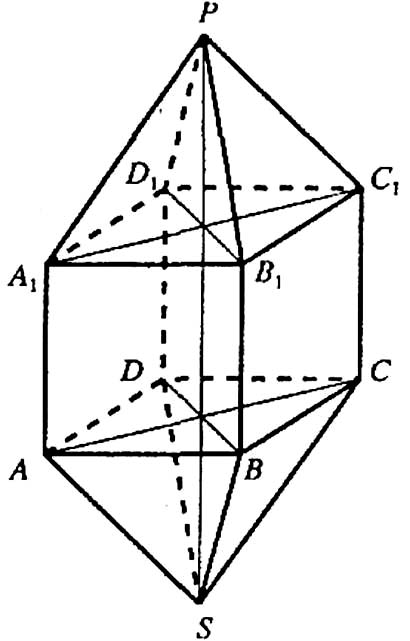 вершин: 10;граней: 12;рёбер: 20.Формула Эйлера: 12+10=20+2 (верно).Задание 1. К каждому  многограннику укажите букву соответствующего  изображения многогранника с рисунка 1:- невыпуклый многогранник ……..- параллелепипед ………………….- наклонная призма ………………..- прямая призма ………………..….- пирамида ……………………..…..- усечённая пирамида ……………..- правильный октаэдр ……………..- правильный тетраэдр …………….- правильный икосаэдр …………….- куб …………………………………- правильный додекаэдр …………….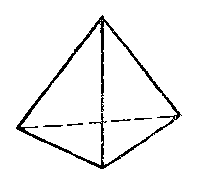 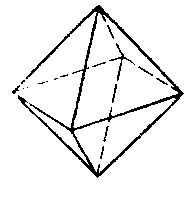 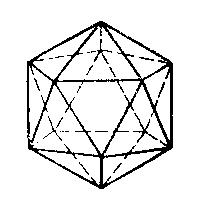 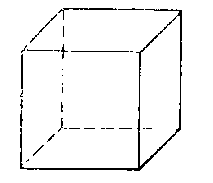             А              Б                В                        Г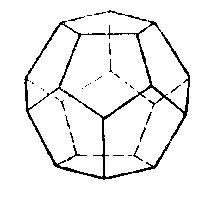 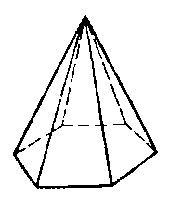 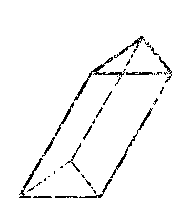 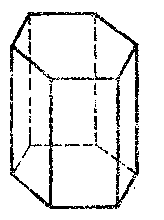           Д              Е                 Ж                З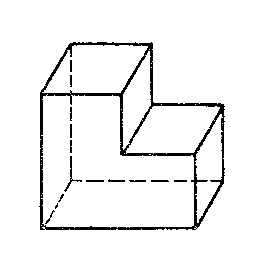 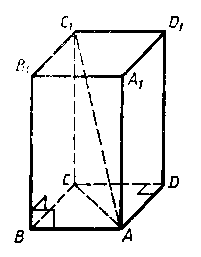 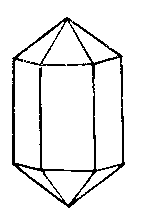 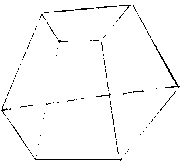             И                   К                       Л                        М   Отвечают на вопросы.Работают  в группахРешают в тетрадяхНаходят соответствие, на интерактивной доске используя панель инструментов5.Заключение Подведем итог изученного материала:- С какими новыми геометрическими телами мы сегодня познакомились?-Виды и названия правильных многогранников  Мы с вами рассмотрели: что называют правильными многогранниками и сколько их существует; где встречаются многогранники, для чего мы их изучаем. Я думаю, каждый из вас для себя сделает выводы в области математики, насколько она близка с нами, как важно ее изучатьВыставление оценок.Отвечают на вопросы6.РефлексияПрием «Смайлик»Выбирают смайлик7. Домашнее задание1.Подготовить сообщение «История развития учения о правильных многогранников»2.Заполнить таблицу.Записывают в тетради